第8期盐边县行政审批局                        2020年10月10日一、9月政务服务事项运行指标（一）总体情况本月，一体化政务服务平台共受理办件15888件（其中，行政许可1139件，公共服务14233件，咨询服务424件，其他行政权力92件），按时办结率100%；邮政快递共办理173件，其中：税务窗口寄出137件，其他窗口寄出36件，主要集中在医保、社保、市场监管、公安及不动产；24小时自助服务办理118件，主要集中在社保、医保、税务（参保资料、对账单、纳税明细）等自主打印服务。好差评工作:在全市排名靠后，共计评价10997条，其中：办事指南评价21条，办件评价10976条，主动评价率仅6.16%。其中：7家县级部门开展了主动评价，分别是：县医疗保障局100%、县教体局71.42%、县人力资源和社会保障局13.12%、县市场监督管理局12.71%、县综合执法局8.33%、县交通运输局1.84%、县税务局0.07%；另外其余部门（单位）、乡（镇）均为0评价。（见区县已公开评价对比表）（二）“全省一体化政务服务平台”2020年县级部门（单位）办件累计情况截止9月30日，一体化政务服务平台共受理38180件，办结37049件，办结率97.04%。（办件录入数及主动评价率均排在全市末位）。9月窗口办件主要集中在以下窗口：税务窗口12940件；卫健窗口5734件；市场监管局窗口4342件；公安窗口3418件；自规林窗口3094件。（见附件1）（三）乡（镇）办件情况9月，全县12个乡（镇）通过一体化政务服务平台共受理公共服务事项345件，办结345件，办结率100%，较上月受理办件量减少了33.04%。有办件录入乡（镇）3个：桐子林镇7件、红果乡298件、温泉乡40件。无办件录入乡（镇）9个：红宝乡、共和乡、格萨拉乡、渔门镇、国胜乡、红格镇、新九镇、惠民镇、永兴镇。二、9月评先选优情况根据《优质政务服务窗口评选办法》《优秀政务服务标兵评选办法》，评出优质政务服务窗口、优秀政务服务标兵如下：优质政务服务窗口： 税务局窗口卫健局窗口市场监管局窗口优秀政务服务标兵： 蒋  梅（卫健局）谢莉林（市场监管局）	张俊华（教体局）	高天刚（税务局）	苏长兰（医保局）三、重点工作动态1、县行政审批局：为加快推进“放管服”改革向乡（镇）延伸，紧扣城乡基层制度创新和能力建设，健全乡村服务惠民机制，提升乡村服务惠民能力，切实推动乡（镇）便民服务中心规范化标准化建设。县行政审批局牵头组织渔门镇便民服务中心相关负责人一行赴米易县白马镇、仁和区仁和镇便民服务中心参观学习。 2、县市场监管局：结合当前疫情防控形势，积极提升窗口服务效能，加强网上在线服务，大力宣传网上一网通办及“营商通”掌上服务平台，同时和县税务局、县公安局等部门共同设立“一窗通办”服务窗口，进一步提高服务效率，企业从递交开业申请到领取税务发票及印章整个环节压缩至4小时以内办结。3、县公安局：9月份，针对全县乡镇行政区划调整和村级建制调整改革下半篇工作，召开门（楼）牌标准地址编制培训会，对户籍地址编制、警综地址编制、操作流程做了全面系统的培训。窗口民辅警对照县民政局提供的全县人口地址信息及各乡镇建制村（社区）调整改革模拟方案，对重新编制的户籍地址进行审核纠正。四、10 月工作计划1、加快“互联网+政务服务”2.0平台硬件升级，进一步推进大厅数据共享、智能化管理，安装对接“叫号系统”。2、加强对各乡镇便民服务中心业务指导，督促渔门镇便民服务中心标准化建设工作，力争在年内打造完成。附件：1.盐边县一体化政务服务平台办件情况统计表（9月）      2.盐边县政务中心进驻窗口月度考核汇总表（9月）      3.盐边县政务中心工作人员月度考核情况汇总表（9月）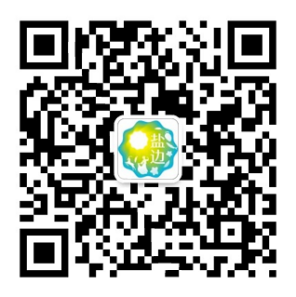 注：获取更多资讯或办理政务事项请关注盐边政务服务微信公众号附件1：  盐边县一体化政务服务平台办件情况统计表（9月）附件2：盐边县政务中心进驻窗口月度考核汇总表（9月）附件3：盐边县政务中心工作人员月度考核情况汇总表（9月）备注： 1、一体化政务服务平台办件自本月起，各窗口经办人员到我局业务股就录入量进行备案，经核实后按数量每件0.01分的方式给录入人员酌情加分。2、《盐边县政务中心工作人员月度考核表》请窗口负责人认真填写，审核后在报送，依据所报内容和核实的情况再酌情加分。3、本月公安窗口由于前两期中未在人员考核体现出值岗分数,故在本期一并纳入.已公开好差评评价数东区西区仁和区米易县盐边县已公开办件评价数4440813108266892169815290已公开办事指南评价数000021部门办件基础指标办件基础指标办件基础指标部门申请件受理件办结件盐边县教育和体育局325325325盐边县公安局000盐边县发展和改革局221盐边县交通运输局391391255盐边县自然资源规划和林业局（林业）474747盐边县卫生健康局320032003200盐边县人力资源和社会保障局575756盐边县住房和城乡建设局111111盐边县自然资源规划和林业局（国土）565650盐边县市场监督管理局714714684盐边县退役军人事务局000盐边县医疗保障局130129129国家税务总局盐边县税务局105981059810598盐边县农业农村局000盐边县民政局000盐边县水利局000盐边县审计局000盐边县统计局000盐边县文化广播电视和旅游局000盐边县应急管理局000盐边县经济信息化和科学技术局000盐边县生态环境局000攀枝花市盐边县气象局000盐边县档案局000盐边县残疾人联合会000盐边县经济合作和商务局000盐边县综合行政执法局121212桐子林镇人民政府777红格镇人民政府000渔门镇人民政府000永兴镇人民政府000新九镇人民政府000红果乡人民政府298298298国胜乡人民政府000惠民镇人民政府000温泉乡人民政府404040格萨拉乡人民政府000红宝乡人民政府000共和乡人民政府000合计158881588715713序号窗口单位本月得分加分说明（信息采用加5分/条、一体化平台录入0.01分/件）1卫健局窗口132一体化平台录入加32分2教体局窗口103.25一体化平台录入加3.25分3民政局窗口1004农业农村局窗口1005水利局窗口1006发改局窗口已抽调，抽调期间不纳入考核。7公安局窗口1008市场监管局窗口107.14一体化平台录入加7.14分9综合执法局窗口100.12一体化平台录入加0.12分10住建局窗口100.11一体化平台录入加0.11分11税务局窗口205.98一体化平台录入加105.98分12不动产登记10013公积金管理中心10014交通运管窗口103.91一体化平台录入加3.91分15人社局窗口（就业、社保）100.57一体化平台录入加0.57分16医保局101.3一体化平台录入加1.3分17自规林窗口101.03一体化平台录入加1.03分窗口单位姓名本月得分备注窗口单位姓名本月得分备注卫健局蒋  梅105参加“今日壹号岗”值岗1次；完成一体化平台录入。不动产窗口莫  勇101参加“今日壹号岗”值岗1次。卫健局代  动100不动产窗口彭金荣100教体局张俊华104.25参加“今日壹号岗”值岗1次；完成一体化平台录入325条不动产窗口张  玉100教体局张兰金101参加“今日壹号岗”值岗1次不动产窗口唐  瑞101参加“今日壹号岗”值岗1次。民政局左  健100不动产窗口毕  杰100农业农村局孙明辉101参加“今日壹号岗”值岗1次自规林窗口龚玉君100农业农村局侯先友100自规林窗口谢国强100水利局张清乐101参加“今日壹号岗”值岗1次。自规林窗口张  宁100发改局李宁东抽调期间不纳入考核自规林窗口甘国林100公安局郭鲜鲜100自规林窗口邱  超100公安局陈  华100自规林窗口刘  彬100公安局陈元媛100公积金中心杨  斌100公安局彭  雯100公积金中心李全红100公安局罗  婷100公积金中心张  璞100公安局杨  婷101参加“今日壹号岗”值岗1次。公积金中心卢  兰100公安局马  宏100运管窗口高仁菊100公安局高凤伟运管窗口何泌蓉100市场监管局宋雪刚98运管窗口杨  帆101参加“今日壹号岗”值岗1次市场监管局罗  维98运管窗口周  玥101参加“今日壹号岗”值岗1次市场监管局阳方云98就业窗口宋  强100市场监管局谢莉林103.14一体化平台录入加4分就业窗口罗登华100市场监管局王寒露100就业窗口杨待君100市场监管局曾  迪98就业窗口钱黎熙100综合执法局高顺艳5.26离岗就业窗口付春林100综合执法局马伟英100就业窗口刘光菊100综合执法局周宗静101参加“今日壹号岗”值岗1次就业窗口皮鹤贤100住建局程远苓101参加“今日壹号岗”值岗1次社保中心苏  洋100住建局冉国光100社保中心王建军100住建局贾玉菊101参加“今日壹号岗”值岗1次社保中心余  荣100住建局毛  云100社保中心杜启凤100住建局李雅彬100社保中心李光静本月离岗住建局杨  丹100社保中心李炳玲100住建局徐  敏100社保中心李国荣100税务局张  戈100社保中心刘莲花100税务局罗  洪99社保中心罗  徐100税务局李春兰99社保中心陈  富100税务局刘星月100完成一体化平台录入社保中心李晓琴100税务局李兮茜产假社保中心张辉兰100税务局阳  静100社保中心罗付容产假税务局黄  娥99社保中心廖星星100税务局龙  娇本月离岗医保局张  弘100税务局周  佳100医保局谭素梅100税务局付林宪产假医保局郑继蓉100税务局谭继坤99医保局江  平100税务局刘义芬99医保局沙  莉100税务局邹  燕99医保局安宏东101参加“今日壹号岗”值岗1次。税务局龙研静100医保局苏长兰102.3参加“今日壹号岗”值岗1次。完成一体化平台录入，共计130件。税务局徐  瑞99医保局李  颖100税务局杨  丹99医保局谢正芳产假税务局安红英99医保局羊际宏100税务局王茂宇100医保局邱千琼100税务局雷宇翔100医保局肖燚辰100税务局陈爽歆100医保局高雪原101税务局高天刚104医保局罗洁100税务局王  舰99医保局肖彦江100税务局李春霖99医保局张玉敏100税务局包  尧100医保局谢国宏100